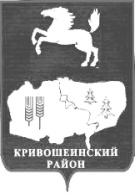 АДМИНИСТРАЦИЯ КРИВОШЕИНСКОГО РАЙОНА ПОСТАНОВЛЕНИЕ 06.02.2018                                                                                                                         №70с. КривошеиноТомской областиОб установлении расходного обязательства муниципального образования Кривошеинский район на 2018 годВ соответствии со статьей 86 Бюджетного кодекса Российской Федерации,  Федеральным законом «Об общих принципах организации местного самоуправления в Российской Федерации»,  постановлением Администрации Томской области от 13.05.2010 №94а «О порядке предоставления из областного бюджета субсидий бюджетам муниципальных образований Томской области и их расходования», решением Думы Кривошеинского района от 21.12.2017 №171 «Об утверждении бюджета муниципального образования Кривошеинский район  на 2018 год и плановый период 2019 и 2020 годов»ПОСТАНОВЛЯЮ: 1.Установить расходное обязательство муниципального образования Кривошеинский район на 2018 год по обеспечению участия спортивных сборных команд муниципальных районов и городских округов Томской области в официальных региональных спортивных, физкультурных мероприятиях, проводимых на территории Томской области, и на обеспечение условий для развития  физической культуры и массового спорта, в следующих размерах: 1.1. Размер субсидии в 2018 году, предоставляемой из областного бюджета  бюджету муниципального образования Кривошеинский район на реализацию соглашения о предоставлении из областного бюджета в 2018 году бюджету муниципального образования Кривошеинский район субсидии на обеспечение условий для развития  физической культуры и массового спорта - 1376 700,00 (один миллион триста семьдесят шесть тысяч семьсот) рублей. Объем бюджетных ассигнований, предусмотренных в бюджете муниципального образования Кривошеинский район в 2018 году на софинансирование на указанные цели – 68835 (шестьдесят восемь тысяч восемьсот тридцать пять) рублей.1.2. Размер субсидии в 2018 году, предоставляемой из областного бюджета  бюджету муниципального образования Кривошеинский район на реализацию соглашения о предоставлении из областного бюджета в 2018 году бюджету муниципального образования Кривошеинский район субсидии на обеспечение участия спортивных сборных команд Кривошеинского района в официальных региональных спортивных, физкультурных мероприятиях, проводимых на территории Томской области - 110800 (сто десять тысяч восемьсот) рублей.   Объем бюджетных ассигнований, предусмотренных в бюджете муниципального образования Кривошеинский район в 2018 году на софинансирование на указанные цели – 5540 (пять пятьсот сорок) рублей.2.Настоящее постановление разместить в Сборнике нормативных актов Администрации Кривошеинского района на официальном сайте муниципального образования Кривошеинский район в информационно-телекоммуникационной сети «Интернет».3.Настоящее постановление вступает в силу с даты его подписания.4.Контроль за исполнением настоящего постановления возложить на Первого заместителя Главы Кривошеинского района Глава Кривошеинского района   (Глава Администрации)                                                                                  С.А. Тайлашев А.Н. Михейлис2-14-90